ПРОЄКТ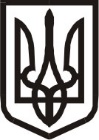 Виконавчий комітет Нетішинської міської радиХмельницької областіР І Ш Е Н Н Я___.04.2024					Нетішин				  № ____/2024Про продовження М. терміну проживання у житловому приміщенні з фонду житла для тимчасового проживання громадянВідповідно до статті 30, частини 2, пункту 3 частини 4 статті 42 Закону України «Про місцеве самоврядування в Україні», Житлового кодексу України, пункту 2 Порядку надання і користування житловими приміщеннями з фондів житла для тимчасового проживання, затвердженого постановою Кабінету Міністрів України від 31 березня 2004 року № 422, підпункту 1.2. пункту 1 Положення про порядок надання житлової площі у гуртожитках, що перебувають у комунальній власності міста Нетішина, затвердженого рішенням виконавчого комітету Нетішинської міської ради від 11 лютого 2016 року № 77/2016, рішення виконавчого комітету Нетішинської міської ради від 13 січня 2022 року № 13/2022 «Про зміну статусу кімнат у гуртожитках, що на вулиці Набережна, 3, і проспекті Незалежності, 12, та включення їх у фонд житла для тимчасового проживання громадян», підпунктів 1.1. та 1.2 пункту 1 рішення виконавчого комітету Нетішинської міської ради від 24 березня 2022 року № 133/2022 «Про надання житлових приміщень з фонду житла для тимчасового проживання громадян», розпорядження міського голови від 27 грудня 2023 року № 574/2023-рк «Про виконання повноважень Нетішинського міського голови», з метою розгляду листа управління освіти виконавчого комітету Нетішинської міської ради, зареєстрованого у виконавчому комітеті Нетішинської міської ради 13 березня 2024 року за № 23/1192-01-10/2024, враховуючи рекомендації громадської комісії з житлових питань при виконавчому комітеті Нетішинської міської ради від 11 квітня 2024 року, виконавчий комітет Нетішинської міської радиВИРІШИВ:1. Продовжити М. та членам її сім’ї термін проживання у житловому приміщенні № …, житловою площею … кв.м, у гуртожитку, що на …, з фонду житла для тимчасового проживання громадян, як особі, що перебуває у місті у зв’язку з роботою, на 6 місяців.2. Контроль за виконанням цього рішення покласти на заступника міського голови Оксану Латишеву.Секретар міської ради							Іван РОМАНЮК